Propozice  -  Dačického 12  - Běžecký závod na 5 a 12 km – 14. ročníkKDY: sobota 13/8/2022, start hlavního závodu na 12 km v 10:30, start závodu na 5 km v 10:40START/CÍL: Na rohu mezi GASK a Sv. Barborou -Barborská ul. GPS: 49.9465642N, 15.2644731E TRAŤ: kombinovaný terén, převážně lesní zpevněné cesty, místy asfalt, kostkyKATEGORIE: Hlavní závod na 12 KmTOP 3 v kategoriích muži, ženy, veteráni 55+; ženy 45+Soutěž týmů (započítávají se 3 nejlepší časy - nutno zaškrtnout v registraci název týmu u všech členů) – TOP 3 v kategorii Kutnohorák/Kutnohoračka – Závod na 5 km TOP 3 v kategoriích muži, ženy,REGISTRACE: www.dacickeho12.czStartovné 12 KM- do 31.12.2021  150 Kč + 150 Kč tričko- do 31.3.2022  200 Kč + 150 Kč tričko- do 28.7.2022  250 Kč + 150 Kč tričko- do 12.8.2021 12:00 -   300 Kč startovné  (už nelze tričko)Na místě 13.8.2021 - 400 Kč - do 31.12.2021  150 Kč + 150 Kč tričko- do 28.7.2022  250 Kč + 150 Kč tričko- do 12.8.2021 12:00 -   250 Kč startovné  (už nelze tričko)Na místě 13.8.2021 - 300 Kč Další ustanovení Každý závodník běží na vlastní nebezpečí a jeho zdravotní stav odpovídá náročnosti tohoto závodu. Malá část závodu probíhá po pozemní komunikaci a závodník musí dodržovat pravidla silničního provozu, přeběh je pořešen MP.  Pořadatel si vyhrazuje právo použít fotografie, videozáznamy a záznamy hovorů pořízených při této sportovní události bez časového omezení v souladu se zákonem. Pořadatel nepřebírá zodpovědnost za škody na majetku nebo zranění související s účastí na závodech nebo jejich návštěvou.  Účastník souhlasí se zpracováním údajů výhradně pro potřebu pořadatele závodu v souvislosti se závodem a jeho presentací. Závodník svoji účastí potvrzuje, že splňuje veškeré podmínky pro účast na akci, zejm. protiepidemická opatření apod. Časový celé události  harmonogram: PÁTEK 12.8.2021
18:00 - 20:00 možnost vyzvednutí startovního čísla19:00 – 23:00 – hudební program u chrámu sv. Barbory21:20 – start charitativního Běhu pro Světlušku noční Kutnou HorouSOBOTA 13.8.20219:00 - 10:00 Prezentace závodníků registrovaných závodníků 10:15 rozprava o závodě 10:30 START HLAVNÍHO ZÁVODU NA 12 KM10.40 START DOPROVODNÉHO ZÁVODU NA 5 KM13:00 vyhlášení výsledků Dětské závody   Start ve 12:30  - 3 kategorie Předškolní – 1 x kolem sv. Barbory - malé kolečkomladší školáci (1. a 2. třída)  - 1 x kolem sv. Barbory - velké kolečkostarší školáci (2.třída+) – kolem sv. Barbory a zahradami GASKStartovné zdarma 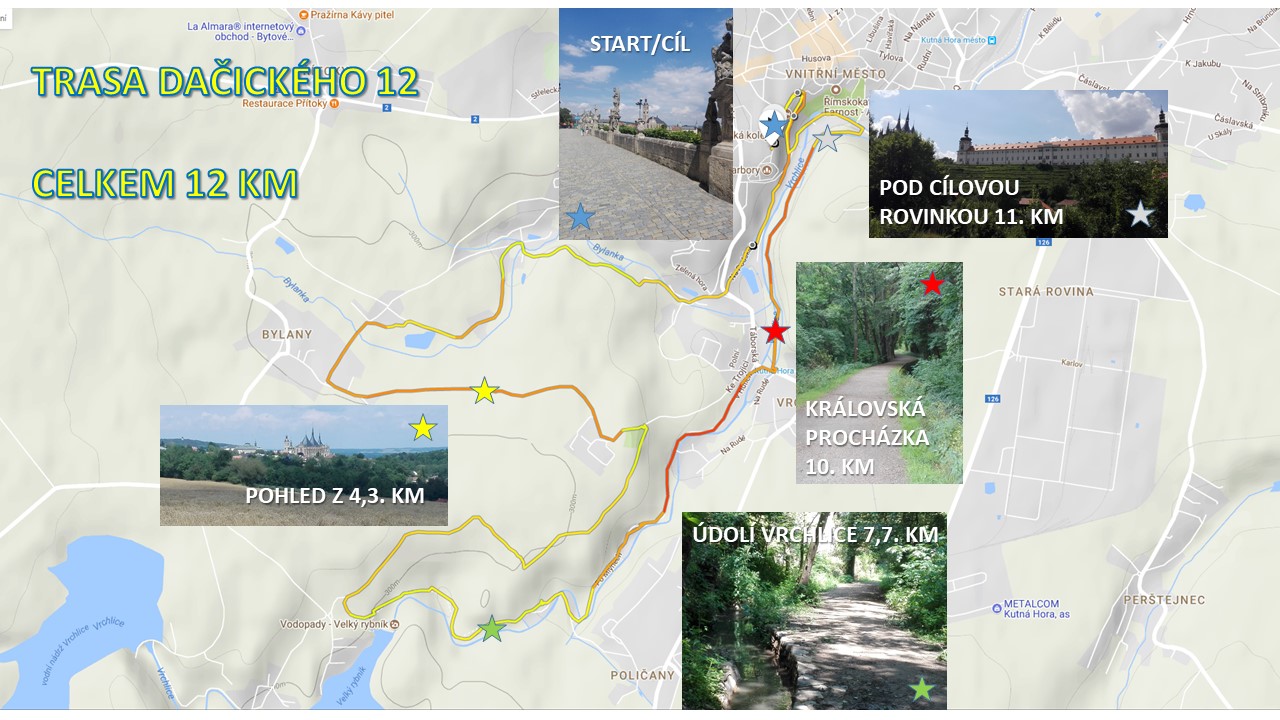 